JOINT PORTFOLIO COMMITTEE ON WOMEN, YOUTH AND PERSONS WITH DISABILITIES AND THE SELECT COMMITTEE ON HEALTH AND SOCIAL SERVICES - APPOINTMENT OF BOARD MEMBERS TO THE NATIONAL YOUTH DEVELOPMENT AGENCY QUESTIONNAIRE FOR CANDIDATES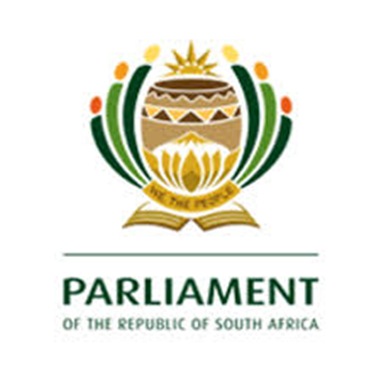 What are your full names and surname?Surname …………………………………………………………………………………..Full names ………………………………………………………………………………..What is your date and place of birth?Date of birth	…………………………………………................................................Place of birth	…………………………………………………………………………….Current residence ……………………………………………………………………….Citizenship	…………………………………………………………………………….Identity Number	……………………………………………………………………Please indicate your gender	……………………………………………….................Please furnish particulars of your tertiary education in chronological order:Please furnish chronological particulars of employment/work experience since leaving school or universityPlease provide details of any other experience that you feel may be relevant:………………………………………………………………………………………………………………………………………………………………………………………………………………………………………………………………………………………………………………………………………………………………………………………………………………………………………………………………………………………………………………………………………………………………………………………………………………………………………………………………………………………………………………………………………………………………………………………………………………………………………………………………………………………………………………………………………………………………………Please provide details of your language proficiency:Please explain why you believe you are the right person to serve as a Board Member for the NYDA? How will you contribute to the effective functioning of the NYDA Board?……………………………………………………………………………………………………………………………………………………………………………………………………………………………………………………………………………………………………………………………………………………………………………………………………………………………………………………………………………………………………………………………………………………………………………………………………………………………………………………………………………………………………………………………………………………………………………………………………………………………………………………………………………………………………………………………………………………………………………………………………………………………………………………………………………………………………………………………………………………………………………………………………………………………………………………………………………………………………………………………………………………………………………………………………………………………………………………………………………………………………………………………………………………………………………………………………………………………………………………………………………………………………………………………………………………………………………………………………………………………………………………………………………………………………………………………………………………………………………………………………………………………………………………………………………………………………………………………………………………………………………………………………………………………………………………………………………………………………………………………………………………………………………………………………………………………………………………………………………………………………………………………………………………………………………………………………………………………………………………………………………………………………………………………………………………………………………………………………………………………………………………………………………..What is your understanding of the key the challenges that our country faces in terms of youth development? What will you do to address these challenges if you were to be appointed as a Board Member?…………………………………………………………………………………………………………………………………………………………………………………………………………………………………………………………………………………………………………………………………………………………………………………………………………………………………………………………………………………………………………………………………………………………………………………………………………………………………………………………………………………………………………………………………………………………………………………………………………………………………………………………………………………………………………………………………………………………………………………………………………………………………………………………………………………………………………………………………………………………………………………………………………………………………………………………………………………………………………………………………………………………………………………………………………………………………………………………………………………………………………………………………………………………………………………………………………………………………………………………………………………………………………………………………………………………………………………………………………………………………………………………………………………………………………………………………………………………………………………………………………………………………………………………………………………………………………………………………………………………………………………………………………………………………………………………………………………………………………………………………………………………………………………………………………………………………………………………………………………………………………………………………………………………………………………………………………………………………………………………………………………………………………………………………………………………………………………………………………………………………………………………………………………………………………………………………………………………………………………………………………………………………………………………………………………………………………………………………………………………………………………………………………………………………………………………………………………………………………………………………………………………………………………………………………………………………………………………………………………………………………………………………………………………………………………………………………………………………………………………………………………………………………………………………………………………………………………………………………………………………………………………………………………………………………………………………………………………………………………………………………………………………………………………………………………………………………………………………………………………………………………………………………………………………………………………………………………………………………………………………………………………………………………………………………………………………………………………………………………………………………………………………………….Please indicate whether you are available to serve as a full or part-time Board Member if you were to be appointed? (Indicate with an “X”)Are there any circumstances, financial or otherwise, known to you which might cast doubt on your fitness to hold office as a Board Member?  (Indicate with an “X”) If so, please furnish particulars.………………………………………………………………………………………………………………………………………………………………………………………………………………………………………………………………………………………………………………………………………………………………………………………………………………………………………………………………………………………………………………………………………………………………………………………………………………………………………………………………………………………………………………………………………………………………………………………………………………………………………………………………………………………………Have you ever been convicted of any offence involving dishonesty, violence, or any other disreputable and/or dishonourable conduct?   (Indicate with an “X”) If so, please furnish full particulars and dates.……………………………………………………………………………………………………………………………………………………………………………………………………………………………………………………………………………………………………………………………………………………………………………………………………………………………………………………………………………………………………………………………………………………………………………………………………………………………………………………………………………………………………………………………………………………………………………………………………………………………………………………………………………………………...Has any professional body ever found you guilty of any unprofessional or disgraceful conduct?	(Indicate with an “X”)If so, please furnish particulars.………………………………………………………………………………………………………………………………………………………………………………………………………………………………………………………………………………………………………………………………………………………………………………………………………………………………………………………………………………………………………………………………………………………………………………………………………………………………………………………………………………………………………………………………………………………………………………………………………………………………………………………………………………………………………………………………………………………………………………………………Have your ever faced an internal investigation, a disciplinary inquiry or dismissal from any place of employment? (Please take account of your current and previous places of employment when answering) (Indicate with an “X”)If so, please furnish particulars.………………………………………………………………………………………………………………………………………………………………………………………………………………………………………………………………………………………………………………………………………………………………………………………………………………………………………………………………………………………………………………………………………………………………………………………………………………………………………………………………………………………………………………………………………………………………………………………………………………………………………………………………………………………………………………………………………………………………………………………………Are there any other relevant matters which concern your honesty, integrity and reliability which you should bring to the attention of the Committee? (Indicate with an “X”)If so, please furnish particulars.……………………………………………………………………………………………………………………………………………………………………………………………………………………………………………………………………………………………………………………………………………………………………………………………………………………………………………………………………………………………………………………………………………………………………………………………………………………………………………………………………………………………………………………………………………………………………………………………...………………………………………………………………………………………………………………………………………………………………………………………………________________________________		________________________SIGNATURE							DATEThe National Youth Development Agency Board is established in terms of the National Youth Development Agency Act (Act No.54 of 2008). It sets out the requirements for appointment as a Board Member.To assist the Joint Committee in its process, all those who have applied for appointment as a NYDA Board Member are requested to supplement their application or nomination by answering this questionnaire.Please return the questionnaire by no later than 31 January 2020 to:Ms N. Nobatana, Committee Secretary, 3rd Floor, 90 Plein Street, Cape Town, 8000 or P.O. Box 15, Cape Town, 8001 or email: nnobatana@parliament.gov.za or fax: 0866607716.SECTION 1: PERSONALQualificationInstitutionYearName of employerPositionResponsibilitiesPeriodLanguage proficiency (state ‘good’, ‘fair’ or ‘poor’)Language proficiency (state ‘good’, ‘fair’ or ‘poor’)Language proficiency (state ‘good’, ‘fair’ or ‘poor’)Language proficiency (state ‘good’, ‘fair’ or ‘poor’)Language proficiency (state ‘good’, ‘fair’ or ‘poor’)Language proficiency (state ‘good’, ‘fair’ or ‘poor’)Language proficiency (state ‘good’, ‘fair’ or ‘poor’)Language proficiency (state ‘good’, ‘fair’ or ‘poor’)LanguageLanguageLanguageLanguageLanguageLanguageLanguageSpeak Read WriteSECTION 2: MOTIVATIONSECTION 3: GENERALFull-timePart-timeFull or Part-timeYESNOYESNOYESNOYESNOYESNO